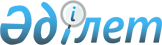 2021-2023 жылдарға арналған Аққайың ауданының Тоқшын ауылдық округінің бюджетін бекіту туралыСолтүстік Қазақстан облысы Аққайың ауданы мәслихатының 2021 жылғы 8 қаңтардағы № 44-26 шешімі. Солтүстік Қазақстан облысының Әділет департаментінде 2021 жылғы 12 қаңтарда № 6949 болып тіркелді.
      Ескерту. 01.01.2021 бастап қолданысқа енгізіледі – осы шешімінің 7-тармағымен.
      Қазақстан Республикасының 2008 жылғы 4 желтоқсандағы Бюджет кодексінің 9-1-бабы 2-тармағына, 75-бабына, Қазақстан Республикасының 2001 жылғы 23 қаңтардағы "Қазақстан Республикасындағы жергілікті мемлекеттік басқару және өзін-өзі басқару туралы" Заңының 6-бабы 2-тармағының 2-7) тармақшасына сәйкес Солтүстік Қазақстан облысы Аққайың ауданының мәслихаты ШЕШІМ ҚАБЫЛДАДЫ:
      1. 2021-2023 жылдарға арналған Аққайың ауданының Тоқшын ауылдық округінің бюджеті осы шешімге тиісінше 1, 2 және 3-қосымшаларға сәйкес, оның ішінде 2021 жылға мынадай көлемдерде бекітілсін:
      1) кірістер – 59271 мың теңге:
      салықтық түсімдер - 4787 мың теңге;
      салықтық емес түсімдер - 0 мың теңге;
      негізгі капиталды сатудан түсетін түсімдер – 0 мың теңге;
      трансферттер түсімі – 54484 мың теңге;
      2) шығындар - 61074,2 мың теңге;
      3) таза бюджеттік кредиттеу - 0 мың теңге:
      бюджеттік кредиттер - 0 мың теңге;
      бюджеттік кредиттерді өтеу - 0 мың теңге;
      4) қаржы активтерімен операциялар бойынша сальдо - 0 мың теңге:
      қаржы активтерін сатып алу - 0 мың теңге;
      мемлекеттік қаржы активтерін сатудан түсетін түсімдер - 0 мың теңге;
      5) бюджет тапшылығы (профициті) - - 1803,2 мың теңге;
      6) бюджет тапшылығын қаржыландыру (профицитін пайдалану) – 1803,2 мың теңге:
      қарыздар түсімі - 0 мың теңге;
      қарыздарды өтеу – 0 мың теңге;
      бюджет қаражатының пайдаланылатын қалдықтары -1803,2 мың теңге.
      Ескерту. 1-тармақ жаңа редакцияда - Солтүстік Қазақстан облысы Аққайың ауданы мәслихатының 19.07.2021 № 4-16 (01.01.2021 бастап қолданысқа енгізіледі); жаңа редакцияда - Солтүстік Қазақстан облысы Аққайың ауданы маслихатының 29.10.2021 № 6-20 (01.01.2021 бастап қолданысқа енгізіледі) шешімімен; 07.12.2021 № 7-15 (01.01.2021 бастап қолданысқа енгізіледі) шешімімен.


      2. 2021 жылға арналған ауылдық округ бюджетінің кірістері Қазақстан Республикасы Бюджет кодексіне сәйкес мына салықтық түсімдер есебінен қалыптастырылатыны белгіленсін:
      1) ауылдың, ауылдық округтің аумағындағы осы салықты салу объектілері бойынша жеке тұлғалардың мүлкіне салынатын салық;
      2) ауылдың аумағындағы жер учаскелері бойынша жеке және заңды тұлғалардан алынатын, елдi мекендер жерлерiне салынатын жер салығы;
      3) мыналардан:
      тұрғылықты жері ауылдың аумағындағы жеке тұлғалардан;
      өздерінің құрылтай құжаттарында көрсетілетін тұрған жері ауылдың аумағында орналасқан заңды тұлғалардан алынатын көлік құралдары салығы.
      3. Ауылдық округ бюджетінің кірістері мына салықтық емес түсімдер есебінен қалыптастырылатыны белгіленсін:
      1) ауылдық округтердің әкімдері әкімшілік құқық бұзушылықтар үшін салатын айыппұлдар;
      2) жеке және заңды тұлғалардың ерікті түрдегі алымдары;
      3) ауылдық округтің коммуналдық меншігінен (жергілікті өзін-өзі басқарудың коммуналдық меншігінен) түсетін кірістер:
      ауылдық округ әкімі аппаратының шешімімен құрылған коммуналдық мемлекеттік кәсіпорындардың таза кірісі бөлігінің түсімдері;
      ауылдық округтің коммуналдық меншігіндегі (жергілікті өзін-өзі басқарудың коммуналдық меншігіндегі) заңды тұлғаларға қатысу үлестеріне кірістер;
      ауылдық округтің коммуналдық меншігінің (жергілікті өзін-өзі басқарудың коммуналдық меншігінің) мүлкін жалға беруден түсетін кірістер;
      ауылдық округтің коммуналдық меншігінен (жергілікті өзін-өзі басқарудың коммуналдық меншігінен) түсетін басқа да кірістер;
      4) ауылдық округ бюджетіне түсетін басқа да салықтық емес түсімдер.
      4. Ауылдық округ бюджетінен қаржыландырылатын мемлекеттік мекемелерге бекітіп берілген мемлекеттік мүлікті сатудан түсетін ақша негізгі капиталды сатудан ауылдық округ бюджетіне түсетін түсімдер есебінен қалыптастырылатыны белгіленсін.
      5. Аудан бюджетінен ауылдық округ бюджетіне табысталған бюджеттік субвенция сомасы 16405 мың теңге белгіленсін.
      6. Ауылдық округінің бюджетіне аудандық бюджеттен берілетін ағымдағы нысаналы трансферттер 48711 мың теңге сомасында қарастырылсын.
      7. Осы шешім 2021 жылғы 1 қаңтардан бастап қолданысқа енгізіледі. 2021 жылға арналған Аққайың ауданының Тоқшын ауылдық округінің бюджеті
      Ескерту. 1-қосымша жаңа редакцияда - Солтүстік Қазақстан облысы Аққайың ауданы мәслихатының 19.07.2021 № 4-16 (01.01.2021 бастап қолданысқа енгізіледі); жаңа редакцияда - Солтүстік Қазақстан облысы Аққайың ауданы маслихатының 29.10.2021 № 6-20 (01.01.2021 бастап қолданысқа енгізіледі) шешімімен; 07.12.2021 № 7-15 (01.01.2021 бастап қолданысқа енгізіледі) шешімімен. 2022 жылға арналған Аққайың ауданының Тоқшын ауылдық округінің бюджеті 2023 жылға арналған Аққайың ауданының Тоқшын ауылдық округінің бюджеті
					© 2012. Қазақстан Республикасы Әділет министрлігінің «Қазақстан Республикасының Заңнама және құқықтық ақпарат институты» ШЖҚ РМК
				
      Солтүстік Қазақстан облысы Аққайың ауданы мәслихатының XLIV сессиясының торағасы

А. Акмамбаева

      Солтүстік Қазақстан облысы Аққайың ауданы мәслихатының хатшысы

С. Муканов
Солтүстік Қазақстан облысыАққайың ауданы мәслихатының2021 жылғы 8 қаңтардағы№ 44-26 шешіміне1-қосымша
Санаты
Сыныбы
Сыныбы
Кіші сыныбы
Атауы
Сомасы,
мың теңге
1) Кірістер
59271
1
Салықтық түсімдер
4787
04
04
Меншікке салынатын салықтар
4787
1
Мүлікке салынатын салықтар
97
3
Жер салығы
360
4
Көлік құралдарына салынатын салық
4330
2
Салықтық емес түсімдер
0
3
Негізгі капиталды сатудан түсетін түсімдер
0
4
Трансферттердің түсімдері
54484
02
02
Мемлекеттiк басқарудың жоғары тұрған органдарынан түсетiн трансферттер
54484
3
Аудандардың (облыстық маңызы бар қаланың) бюджетінен трансферттер
54484
Функционалдық топ
Кіші функция
Бюджеттік бағдарламаның әкімшісі
Бағдарлама
Атауы
Сомасы,
мың теңге
2) Шығындар
61074,2
01
Жалпы сипаттағы мемлекеттік қызметтер
22856,2
1
Мемлекеттiк басқарудың жалпы функцияларын орындайтын өкiлдi, атқарушы және басқа органдар
22856,2
124
Аудандық маңызы бар қала, ауыл, кент, ауылдық округ әкімінің аппараты
22856,2
001
Аудандық маңызы бар қала, ауыл, кент, ауылдық округ әкімінің қызметін қамтамасыз ету жөніндегі қызметтер
22419,2
022
Мемлекеттік органның күрделі шығыстары
437
07
Тұрғын-үй коммуналдық шаруашылық
32285
3
Елді мекендерді абаттандыру
32285
124
Аудандық маңызы бар қала, ауыл, кент, ауылдық округ әкімінің аппараты
32285
008
Елді мекендердегі көшелерді жарықтандыру
1654
009
Елді мекендердің санитариясын қамтамасыз ету
1200
010
Жерлеу орындарын ұстау және туыстары жоқ адамдарды жерлеу
0
011
Елді мекендерді абаттандыру мен көгалдандыру
29431
12
Көлік және коммуникация
200
1
Автомобиль көлігі
200
124
Аудандық маңызы бар қала, ауыл, кент, ауылдық округ әкімінің аппараты
200
013
Аудандық маңызы бар қалаларда, ауылдарда, поселкелерде, ауылдық округтерде автомобиль жолдарының жұмысын қамтамасыз ету
200
13
Басқалар
5733
9
Басқалар
5733
124
Аудандық маңызы бар қала, ауыл, кент, ауылдық округ әкімінің аппараты
5733
040
Өңірлерді дамытудың 2025 жылға дейінгі мемлекеттік бағдарламасы шеңберінде өңірлерді экономикалық дамытуға жәрдемдесу бойынша шараларды іске асыруға ауылдық елді мекендерді жайластыруды шешуге арналған іс-шараларды іске асыру
5733
3) Таза бюджеттік кредиттеу
0
Бюджеттік кредиттер
0
Бюджеттік кредиттерді өтеу
0
4) Қаржы активтерімен операциялар бойынша сальдо
0
Қаржы активтерін сатып алу
0
Мемлекеттің қаржы активтерін сатудан түсетін түсімдер
0
5) Бюджет тапшылығы (профициті)
-1803,2
6) Бюджет тапшылығын қаржыландыру (профицитін пайдалану)
1803,2
Қарыздар түсімі
0
Қарыздарды өтеу
0
Санаты
Сыныбы
Сыныбы
Кіші сыныбы
Атауы
Сомасы,
мың теңге
8
Бюджет қаражатының пайдаланылатын қалдықтары
1803,2
01
01
Бюджет қаражаты қалдықтары
1803,2
1
Бюджет қаражатының бос қалдықтары
1803,2Солтүстік Қазақстан облысыАққайың ауданы мәслихатының2021 жылғы 8 қаңтардағы№ 44-26 шешіміне2-қосымша
Санаты
Сыныбы
Кіші сыныбы
Атауы
Сомасы,
мың теңге
1) Кірістер
28277
1
Салықтық түсімдер
5079
04
Меншікке салынатын салықтар
5079
1
Мүлікке салынатын салықтар
102
3
Жер салығы
378
4
Көлік құралдарына салынатын салық
4599
2
Салықтық емес түсімдер
0
3
Негізгі капиталды сатудан түсетін түсімдер
0
4
Трансферттер түсімі
23198
02
Мемлекеттiк басқарудың жоғары тұрған органдарынан түсетiн трансферттер
23198
3
Аудандардың (облыстық маңызы бар қаланың) бюджетінен трансферттер
23198
Функционалдық топ
Бюджеттік бағдарламаның әкімшісі
Бағдарлама
Атауы
Сомасы,
мың теңге
2) Шығындар
28277
01
Жалпы сипаттағы мемлекеттік қызметтер
18171
124
Аудандық маңызы бар қала, ауыл, кент, ауылдық округ әкімінің аппараты
18171
001
Аудандық маңызы бар қала, ауыл, кент, ауылдық округ әкімінің қызметін қамтамасыз ету жөніндегі қызметтер
18171
07
Тұрғын-үй коммуналдық шаруашылық
3365
124
Аудандық маңызы бар қала, ауыл, кент, ауылдық округ әкімінің аппараты
3365
008
Елді мекендердегі көшелерді жарықтандыру
1737
009
Елді мекендердің санитариясын қамтамасыз ету
525
010
Жерлеу орындарын ұстау және туыстары жоқ адамдарды жерлеу
53
011
Елді мекендерді абаттандыру мен көгалдандыру
1050
13
Басқалар
6741
124
Аудандық маңызы бар қала, ауыл, кент, ауылдық округ әкімінің аппараты
6741
040
Өңірлерді дамытудың 2025 жылға дейінгі мемлекеттік бағдарламасы шеңберінде өңірлерді экономикалық дамытуға жәрдемдесу бойынша шараларды іске асыруға ауылдық елді мекендерді жайластыруды шешуге арналған іс-шараларды іске асыру
6741
3) Таза бюджеттік кредиттеу
0
Бюджеттік кредиттер
0
Бюджеттік кредиттерді өтеу
0
4) Қаржы активтерімен операциялар бойынша сальдо
0
Қаржы активтерін сатып алу
0
Мемлекеттің қаржы активтерін сатудан түсетін түсімдер
0
5) Бюджет тапшылығы (профициті)
0
6) Бюджет тапшылығын қаржыландыру (профицитін пайдалану)
0
Қарыздар түсімі
0
Қарыздарды өтеу
0
Санаты
Сыныбы
Кіші сыныбы
Атауы
Сомасы,
мың теңге
8
Бюджет қаражатының пайдаланылатын қалдықтары
0
01
Бюджет қаражаты қалдықтары
0
1
Бюджет қаражатының бос қалдықтары
0Солтүстік Қазақстан облысыАққайың ауданы мәслихатының2021 жылғы 8 қаңтардағы№ 44-26 шешіміне3-қосымша
Санаты
Сыныбы
Кіші сыныбы
Атауы
Сомасы,
мың тенге
1) Кірістер
28999
1
Салықтық түсімдер
5307
04
Меншікке салынатын салықтар
5307
1
Мүлікке салынатын салықтар
106
3
Жер салығы
395
4
Көлік құралдарына салынатын салық
4806
2
Салықтық емес түсімдер
0
3
Негізгі капиталды сатудан түсетін түсімдер
0
4
Трансферттер түсімі
23692
02
Мемлекеттiк басқарудың жоғары тұрған органдарынан түсетiн трансферттер
23692
3
Аудандардың (облыстық маңызы бар қаланың) бюджетінен трансферттер
23692
Функционалдық топ
Бюджеттік бағдарламаның әкімшісі
Бағдарлама
Атауы
Сомасы,
мың тенге
2) Шығындар
28999
01
Жалпы сипаттағы мемлекеттік қызметтер
18391
124
Аудандық маңызы бар қала, ауыл, кент, ауылдық округ әкімінің аппараты
18391
001
Аудандық маңызы бар қала, ауыл, кент, ауылдық округ әкімінің қызметін қамтамасыз ету жөніндегі қызметтер
18391
07
Тұрғын-үй коммуналдық шаруашылық
3530
124
Аудандық маңызы бар қала, ауыл, кент, ауылдық округ әкімінің аппараты
3530
008
Елді мекендердегі көшелерді жарықтандыру
1824
009
Елді мекендердің санитариясын қамтамасыз ету
551
010
Жерлеу орындарын ұстау және туыстары жоқ адамдарды жерлеу
55
011
Елді мекендерді абаттандыру мен көгалдандыру
1100
13
Баскалар
7078
124
Аудандық маңызы бар қала, ауыл, кент, ауылдық округ әкімінің аппараты
7078
040
Өңірлерді дамытудың 2025 жылға дейінгі мемлекеттік бағдарламасы шеңберінде өңірлерді экономикалық дамытуға жәрдемдесу бойынша шараларды іске асыруға ауылдық елді мекендерді жайластыруды шешуге арналған іс-шараларды іске асыру
7078
3) Таза бюджеттік кредиттеу
0
Бюджеттік кредиттер
0
Бюджеттік кредиттерді өтеу
0
4) Қаржы активтерімен операциялар бойынша сальдо
0
Қаржы активтерін сатып алу
0
Мемлекеттің қаржы активтерін сатудан түсетін түсімдер
0
5) Бюджет тапшылығы (профициті)
0
6) Бюджет тапшылығын қаржыландыру (профицитін пайдалану)
0
Қарыздар түсімі
0
Қарыздарды өтеу
0
Санаты
Сыныбы
Кіші сыныбы
Атауы
Сомасы,
мың тенге
8
Бюджет қаражатының пайдаланылатын қалдықтары
0
01
Бюджет қаражаты қалдықтары
0
1
Бюджет қаражатының бос қалдықтары
0